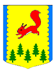 КРАСНОЯРСКИЙ КРАЙПИРОВСКИЙ РАЙОНПИРОВСКИЙ РАЙОННЫЙ СОВЕТ ДЕПУТАТОВ	РЕШЕНИЕ	18.09.2019                                   с. Пировское                                      № 47-267рОб утверждении отчетныхматериалов Пировского районного Совета депутатовНа основании постановления Законодательного Собрания Красноярского края от 18.04.2019  № 7-2712П «Об утверждении порядка проведения краевого конкурса на лучшую организацию работы представительного органа муниципального образования в 2019 году» Пировский районный Совет депутатов РЕШИЛ:Утвердить и направить материалы, характеризующие работу Пировского районного Совета депутатов, в Законодательное Собрание Красноярского края не позднее 20 сентября 2019 года для принятия участия в краевом конкурсе на лучшую организацию работы представительного органа муниципального образования в 2019 году.Контроль за исполнением настоящего решения возложить на председателя районного Совета депутатов Г.И. Костыгину.Решение вступает в силу с момента подписания.Председатель Пировского районного Совета депутатов                                      Г.И. Костыгина